PENGEMBANGAN MEDIA PEMBELAJARAN MONOKEBU  (MONOPOLI KEBERAGARAMAN BUDAYA) PADA PEMBELAJARAN TEMATIK TEMA 7 INDAHNYA KERAGAMAN DI NEGERIKU KELAS IV                                                  SDN 104292 PEMATANG KUALASKRIPSI
OlehWIDYA UTAMI NPM  191434091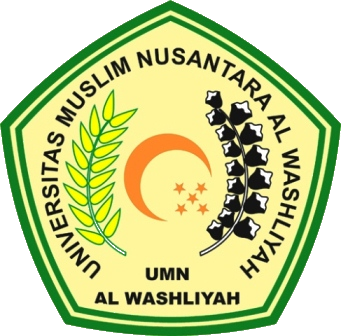 PENDIDIKAN GURU SEKOLAH DASAR FAKULTAS KEGURUAN DAN ILMU PENDIDIKANUNIVERSITAS MUSLIM NUSANTARA AL WASHLIYAHMEDAN2023PENGEMBANGAN MEDIA PEMBELAJARAN MONOKEBU  (MONOPOLI KEBERAGARAMAN BUDAYA) PADA PEMBELAJARAN TEMATIK TEMA 7 INDAHNYA KERAGAMAN DI NEGERIKU KELAS IV                                                  SDN 104292 PEMATANG KUALASkripsi ini diajukan sebagai syarat untuk memperoleh gelar                                           Sarjana Pendidikan Pada Program Studi Pendidikan Guru Sekolah Dasar
OlehWIDYA UTAMI NPM  191434091PENDIDIKAN GURU SEKOLAH DASAR FAKULTAS KEGURUAN DAN ILMU PENDIDIKANUNIVERSITAS MUSLIM NUSANTARA AL WASHLIYAHMEDAN2023